UČENCI 1. B SO RES USTVARJALNI. IZDELALI SO IZDELKE IZ ODPADNEGA MATERIALA. NEKATERI PA SO UPORABILI ŠE DRUGE MATERIALE. BENJAMIN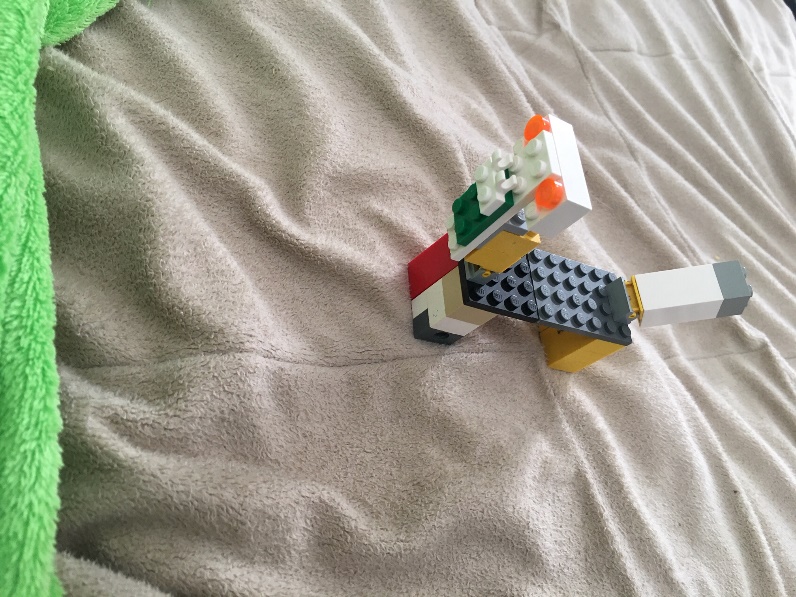  ERAZEM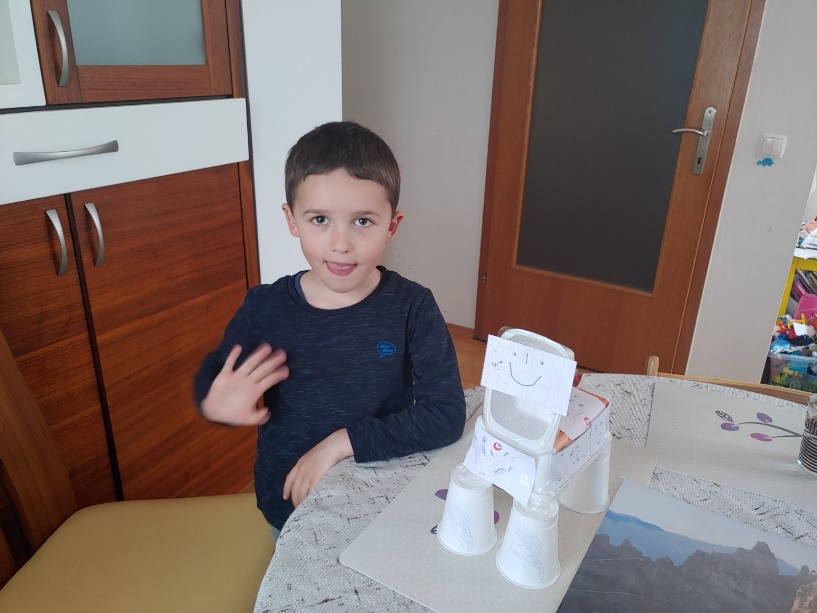  EMAN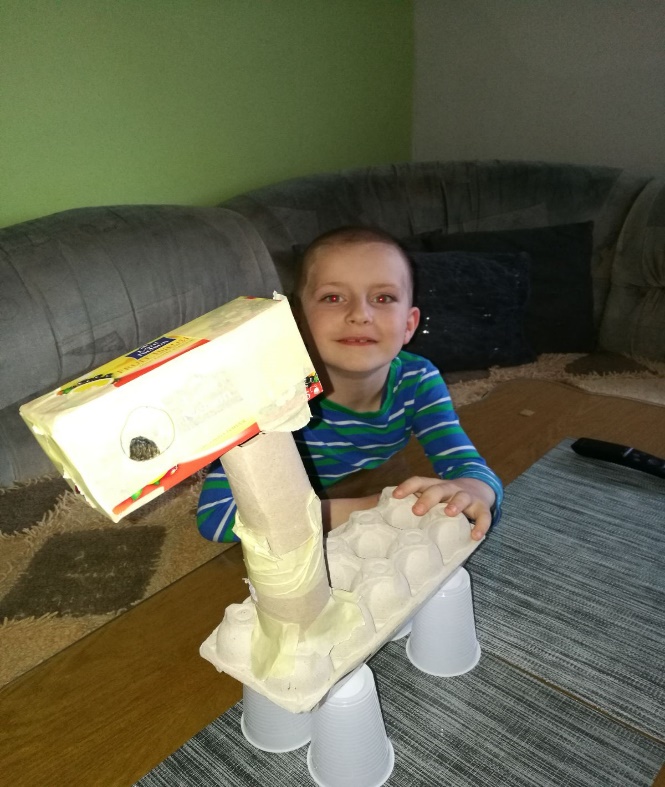  LEJLA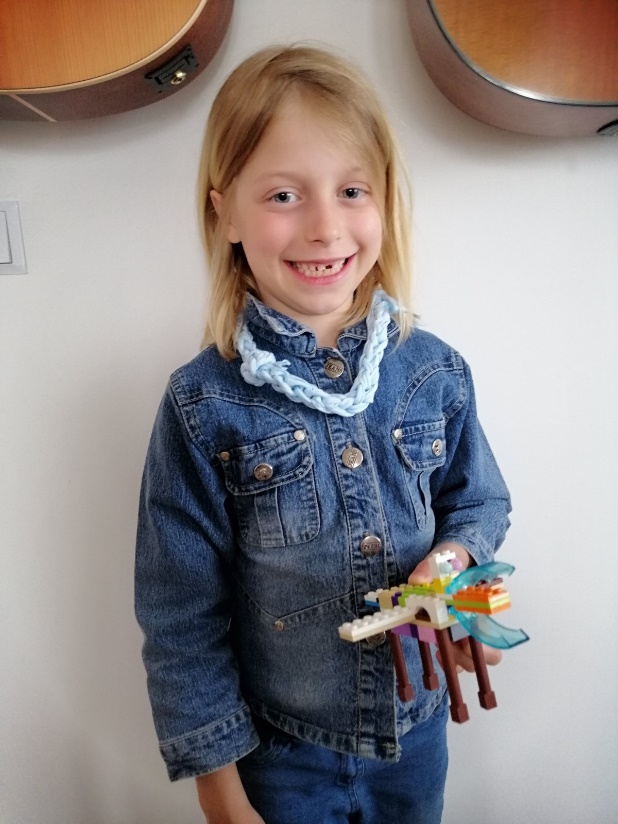  NIKOS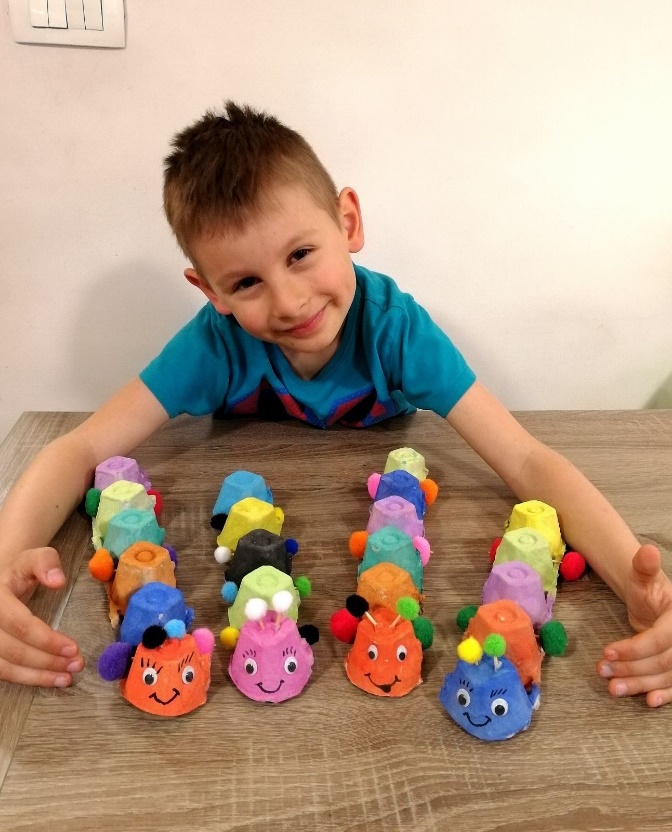  AMIL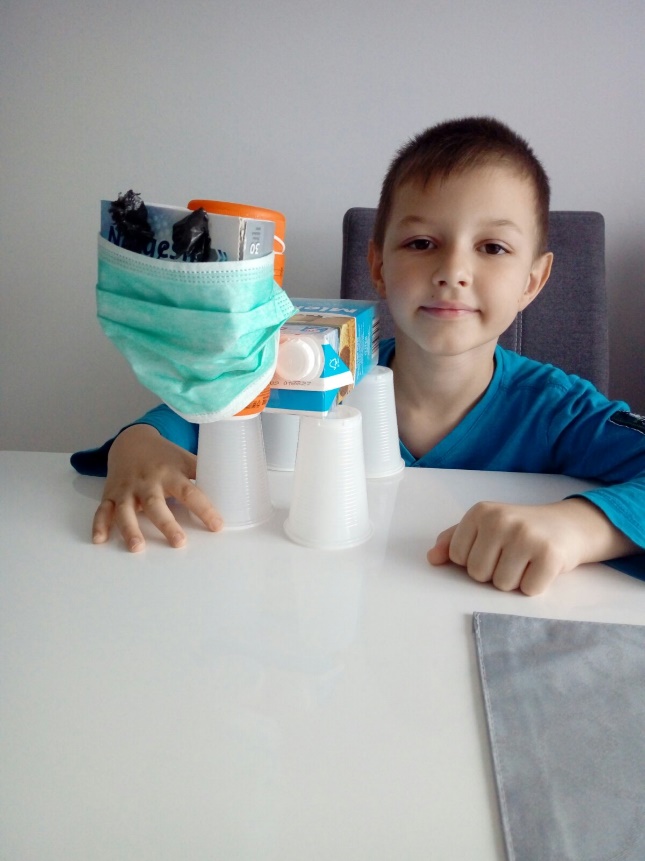  AMELA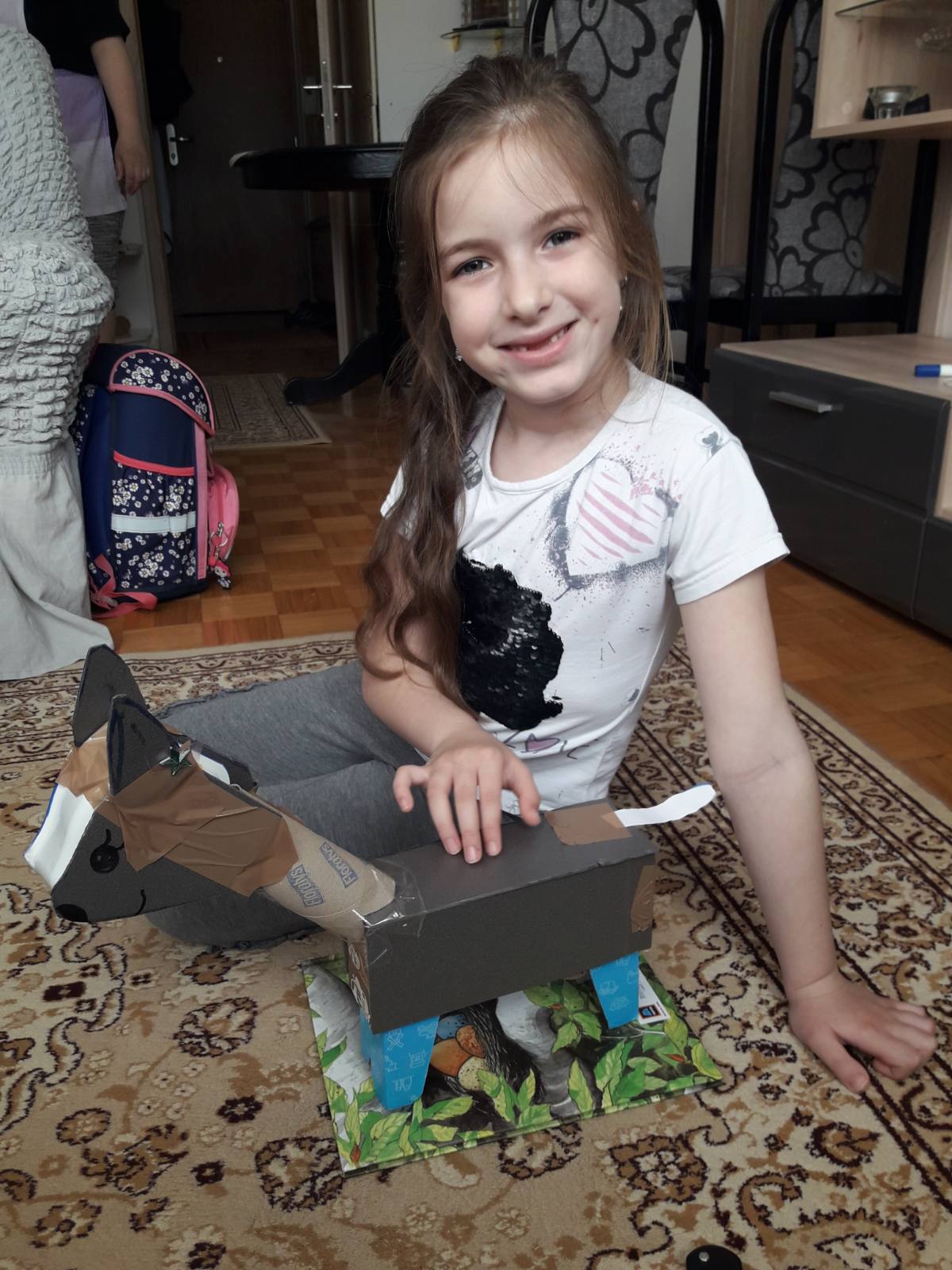  ENIDA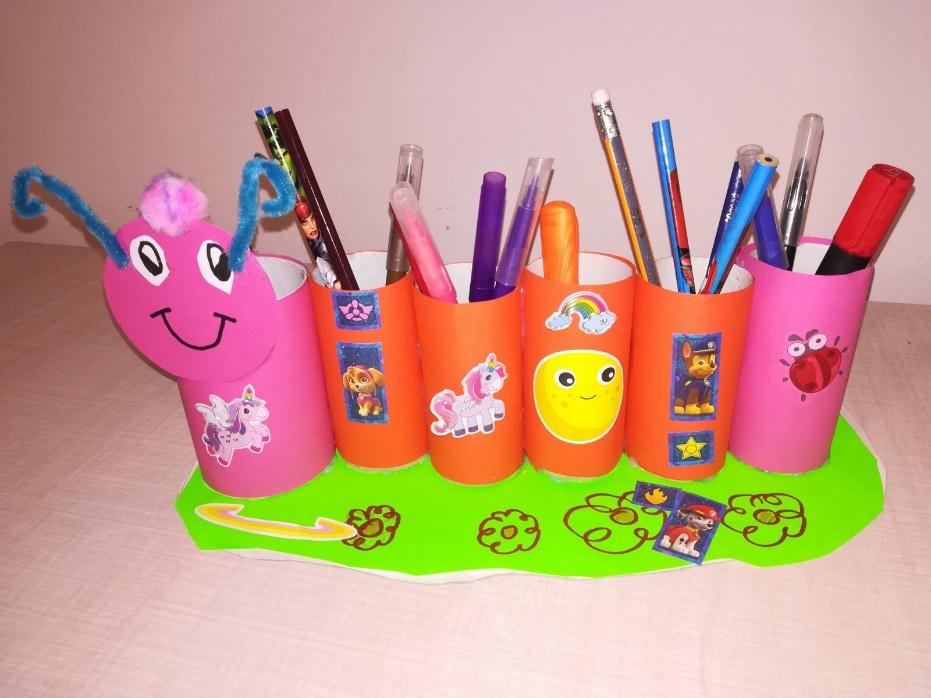  VERONIKA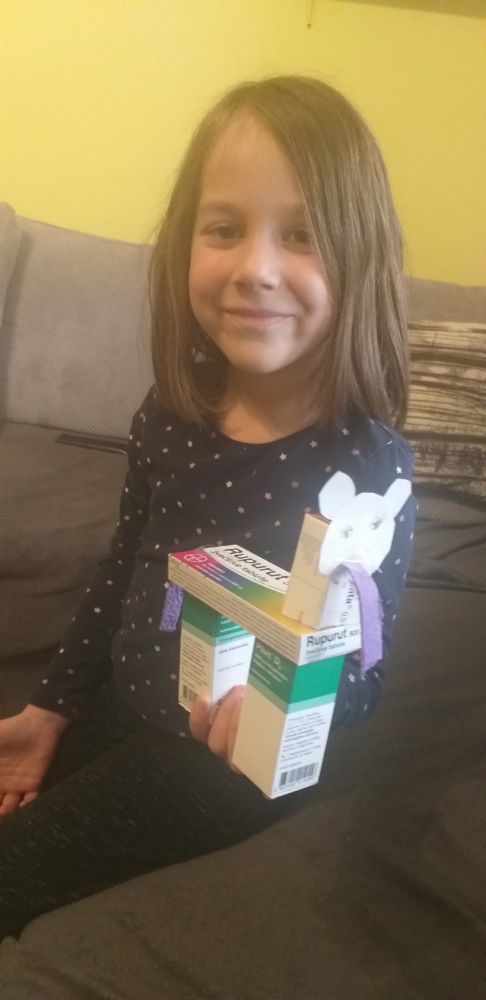  ZALA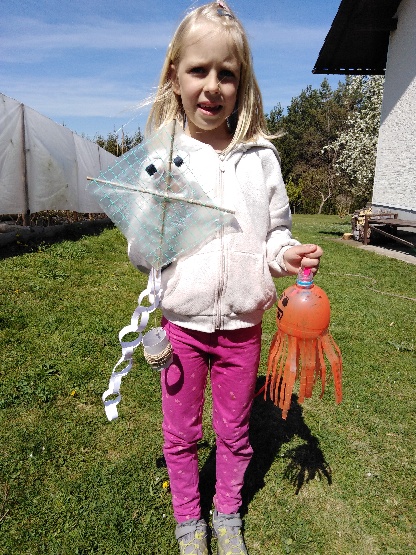  ŽIGA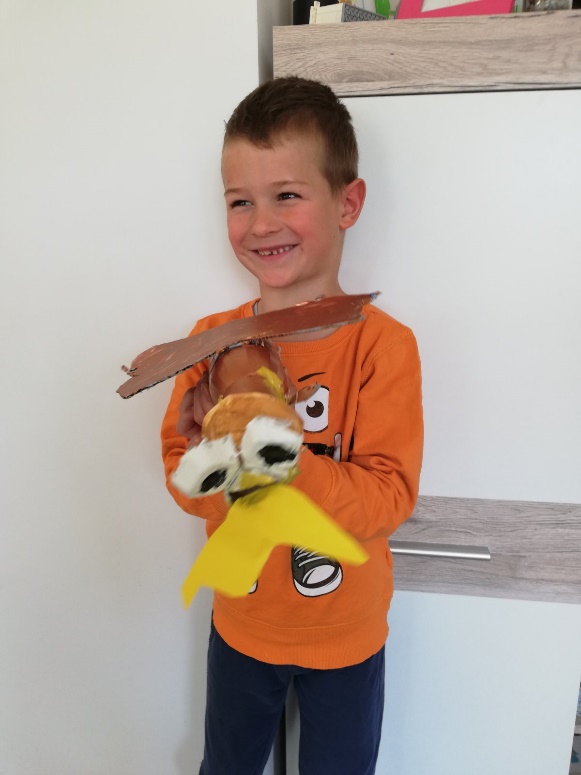  RANIJA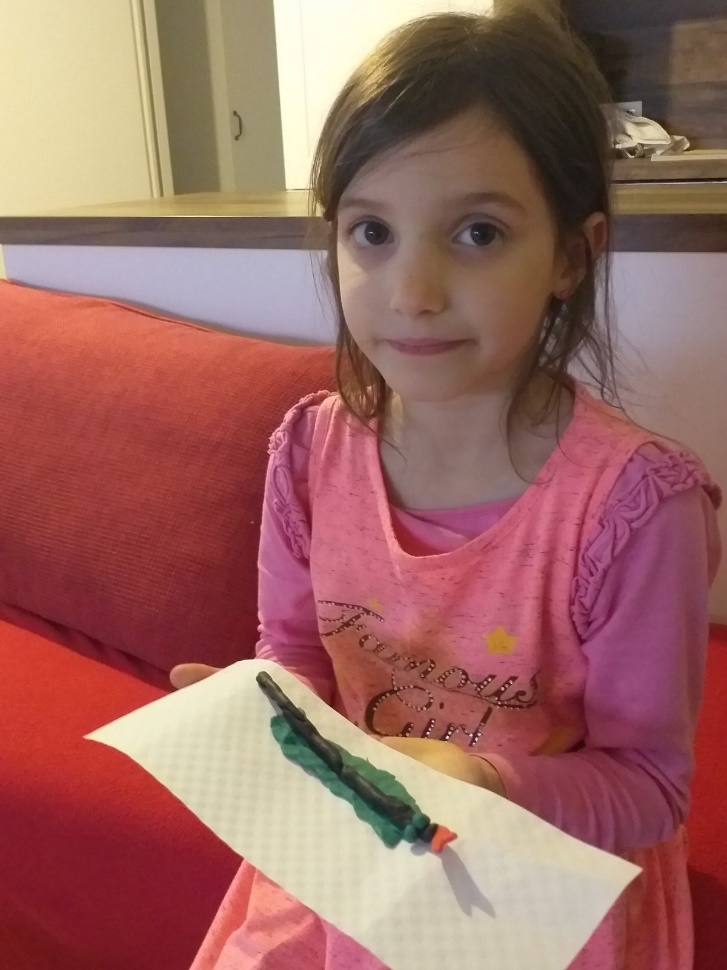 